Опросный лист на сливные насадки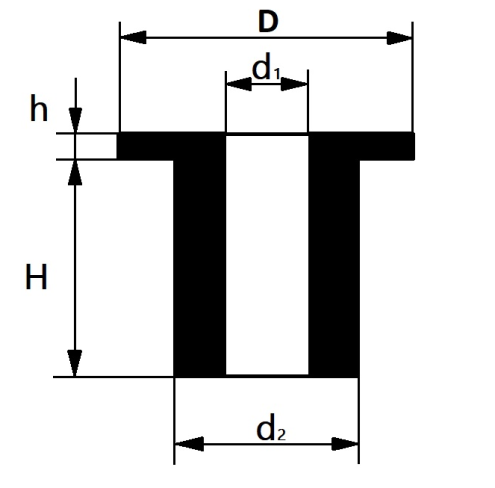 Для подбора оптимального технического решения, просим Вас приложить к опросному листу чертеж оборудования, с указанием фактических, а не расчетных размеров.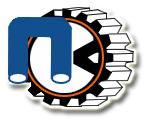 ООО ПромЭлементИНН 7450061888, КПП 746001001                                                                                                                            Юридический адрес: 454047, г. Челябинск, ул. Жукова, 14, оф. 46;                                                     тел. Факс. (351) 722-15-93,225-01-92,225-01-93                    e-mail:   pochta@promelement.ru                                                                    р/с   40702810407110005580 в ПАО "ЧЕЛИНДБАНК" ,                                                                                                 к/с № 30101810400000000711               сайт: www.promelement.ru             П р о м Э л е м е н т  -  В а ж н ы й     Э Л Е М Е Н Т    В а ш е г о    У с п е х а!!!             П р о м Э л е м е н т  -  В а ж н ы й     Э Л Е М Е Н Т    В а ш е г о    У с п е х а!!!Наименование параметраЗначение параметра1.Угол конусности ГЦ, град.2.Материал3.Марка ГЦ4.Диаметр сливного отверстия Ø d1, мм5Диаметр насадки (общий), Ø D, мм6Диаметр наружный, Ø d2, мм7.Высота h, мм8.Высота насадки (до упора), H, мм9.Рабочая среда10.Сведения о материале:Гранулометрический состав частиц, химическая агрессивность, абразивность и т.д.11.Количество, шт.12.Желательные сроки поставки13.Название предприятия14.Контактная информация15.Дополнительные требования